* If space provided is insufficient, please furnish details on a separate sheet. I warrant and represent to TOUCH Community Services Limited (“TCSL”) that all information I have disclosed herein is true, complete, accurate in all aspects, and not misleading in any aspect. I understand that any misrepresentation or omission made in the information I have provided herein will result in TCSL refusing to process my application, or my dismissal in case of my eventual employment with TCSL. I understand that commencement of employment is subject to my successful completion of a medical examination and I undertake to attend such medical examination as required by TCSL. I further consent to the said medical institution’s release of my examination results to TCSL for the purposes of my application. I hereby consent to TCSL’ collection, retention, and use of my Personal data as contained in this form for the purpose of evaluating my suitability for any position with TCSL. I further consent to TCSL collecting my personal data from any other third party for the purpose of the said evaluation and authorise any third parties (eg past and present employers, character referees provided above) to disclose my personal data to TCS, in accordance with the Personal Data Protection Act 2012 and TOUCH’s data protection policy (available at our website <https://www.touch.org.sg/privacy-policy>).GENERAL INFORMATIONGENERAL INFORMATIONGENERAL INFORMATIONGENERAL INFORMATIONGENERAL INFORMATIONPosition applied forDepartment:       Please indicate how you came to know about this position: Please indicate how you came to know about this position: Please indicate how you came to know about this position: Please indicate how you came to know about this position: Please indicate how you came to know about this position:  TOUCH Community Services Website TOUCH Community Services Website TOUCH Community Services Website NCSS Website NCSS Website Recruitment Website Recruitment WebsitePls specify      Pls specify      Pls specify       Recommendation RecommendationPls specify      Pls specify      Pls specify       Others   Others  Pls specify      Pls specify      Pls specify      2.	PERSONAL PARTICULARS2.	PERSONAL PARTICULARS2.	PERSONAL PARTICULARS2.	PERSONAL PARTICULARS2.	PERSONAL PARTICULARSName as in Identity Card/Passport (Underline Family Name):Name as in Identity Card/Passport (Underline Family Name):Name in Chinese characters (if any):Name in Chinese characters (if any):Name in Chinese characters (if any):Local Address:Local Address:Overseas Address (if any)Overseas Address (if any)Overseas Address (if any)	Postal Code 	     	Postal Code 	     	Postal Code 	     	Postal Code 	     	Postal Code 	     Contact Details:Contact Details:Type of S’pore Immigration Pass you currently hold:Type of S’pore Immigration Pass you currently hold:Type of S’pore Immigration Pass you currently hold:	Mobile No: 	     	Mobile No: 	       Employment Pass  Social Visit Pass  Social Visit Pass	Home No: 	     	Home No: 	       S Pass  Dependent’s Pass  Dependent’s Pass	Email Address: 	     	Email Address: 	       Work Permit  Student’s Pass  Student’s Pass	Others: 	     	Others: 	       Others.      Please specify        Others.      Please specify        Others.      Please specify      Country of Birth: 	     Country of Birth: 	       Others.      Please specify        Others.      Please specify        Others.      Please specify      Nationality:Nationality:Driving LicenseDriving License		Singapore Citizen			Singapore PR	 	Other citizenship.  Please specify          		Singapore Citizen			Singapore PR	 	Other citizenship.  Please specify           Yes	Class:	 2 	 3 	 4 	 5		 NoPossess Own Vehicle:	 Yes	 No Yes	Class:	 2 	 3 	 4 	 5		 NoPossess Own Vehicle:	 Yes	 No Yes	Class:	 2 	 3 	 4 	 5		 NoPossess Own Vehicle:	 Yes	 NoLanguage Proficiency:(Please state languages and proficiency level (ie Excellent, Good, Fair, Poor)Language Proficiency:(Please state languages and proficiency level (ie Excellent, Good, Fair, Poor)Language Proficiency:(Please state languages and proficiency level (ie Excellent, Good, Fair, Poor)Language Proficiency:(Please state languages and proficiency level (ie Excellent, Good, Fair, Poor)Language Proficiency:(Please state languages and proficiency level (ie Excellent, Good, Fair, Poor)Written:Spoken only:3.	NATIONAL SERVICE RECORD	(Only for Male Singaporean/PR)3.	NATIONAL SERVICE RECORD	(Only for Male Singaporean/PR)3.	NATIONAL SERVICE RECORD	(Only for Male Singaporean/PR)3.	NATIONAL SERVICE RECORD	(Only for Male Singaporean/PR)3.	NATIONAL SERVICE RECORD	(Only for Male Singaporean/PR) Completed/Completing Part-time Exempted Not ApplicableFrom: (mmm-yyyy)         to (mmm-yyyy)       	(Foreigner)4.	EDUCATION & OTHER RELEVANT QUALIFICATIONS / COURSES4.	EDUCATION & OTHER RELEVANT QUALIFICATIONS / COURSES4.	EDUCATION & OTHER RELEVANT QUALIFICATIONS / COURSES4.	EDUCATION & OTHER RELEVANT QUALIFICATIONS / COURSES4.	EDUCATION & OTHER RELEVANT QUALIFICATIONS / COURSES4.	EDUCATION & OTHER RELEVANT QUALIFICATIONS / COURSES4.	EDUCATION & OTHER RELEVANT QUALIFICATIONS / COURSESLevelLevelName of Institution / Country[eg Princeton University, USA]Name of Institution / Country[eg Princeton University, USA]From(mmm / yyyy)To(mmm / yyyy)Qualification / Discipline / Honours[eg BSc (Chemistry), 2nd Upp]PrimaryPrimarySecondarySecondaryVocationalVocationalPre-U/ CollegePre-U/ CollegePolytechnicPolytechnicUniversityUniversityPost GradPost GradaIf you plan further education, please provide brief details:If you plan further education, please provide brief details:bProfessional Membership: please state type and where registered:Professional Membership: please state type and where registered:cAny other unique skills/certification?Any other unique skills/certification?5.	ACTIVITIES		(List activities/offices held, public and civic activities etc)5.	ACTIVITIES		(List activities/offices held, public and civic activities etc)SchoolUniversity / CollegeAt PresentHobbies6.	EMPLOYMENT HISTORY 	(Please list in chronological order with the present/most recent on top.)6.	EMPLOYMENT HISTORY 	(Please list in chronological order with the present/most recent on top.)6.	EMPLOYMENT HISTORY 	(Please list in chronological order with the present/most recent on top.)6.	EMPLOYMENT HISTORY 	(Please list in chronological order with the present/most recent on top.)6.	EMPLOYMENT HISTORY 	(Please list in chronological order with the present/most recent on top.)6.	EMPLOYMENT HISTORY 	(Please list in chronological order with the present/most recent on top.)From(mmm / yyyy)To(mmm / yyyy)Position Held / Department[eg Asst Mgr, HR]Organisation Name / CountryLast Drawn Salary (pm)Reason for Leaving Service7.	CHARACTER REFEREES (Name 2 persons who are not your relatives)7.	CHARACTER REFEREES (Name 2 persons who are not your relatives)7.	CHARACTER REFEREES (Name 2 persons who are not your relatives)7.	CHARACTER REFEREES (Name 2 persons who are not your relatives)7.	CHARACTER REFEREES (Name 2 persons who are not your relatives)7.	CHARACTER REFEREES (Name 2 persons who are not your relatives)7.	CHARACTER REFEREES (Name 2 persons who are not your relatives)NameOccupationOccupationOccupationOccupationYears knownContact Details(Mobile or Email Address)May we write to the following for reference?May we write to the following for reference?May we write to the following for reference?May we write to the following for reference?May we write to the following for reference?May we write to the following for reference?May we write to the following for reference?Your present employer	 Yes	 No Yes	 No Yes	 No Yes	 No Yes	 No Yes	 No	If yes, please provide details:NameNameWorking RelationshipWorking RelationshipContact detailsContact detailsYour past employer	 Yes	 No Yes	 No Yes	 No Yes	 No Yes	 No Yes	 No	If yes, please provide detailsNameNameWorking RelationshipWorking RelationshipContact detailsContact details8.	OTHER INFORMATION8.	OTHER INFORMATION8.	OTHER INFORMATION8.	OTHER INFORMATION8.	OTHER INFORMATION8.	OTHER INFORMATIONExpected Salary (S$)Notice required to present employer       Months /      weeks       Months /      weeksHave you served notice?	 Yes	 NoHave you served notice?	 Yes	 NoWhen can you start work if offered?Are you bound by any bond to serve the government or any organization?Are you bound by any bond to serve the government or any organization?Are you bound by any bond to serve the government or any organization?Are you bound by any bond to serve the government or any organization?	 Yes	 NoIf yes, please provide brief detailsIf yes, please provide brief detailsHave you ever been convicted in a court of law in any country?Have you ever been convicted in a court of law in any country?Have you ever been convicted in a court of law in any country?Have you ever been convicted in a court of law in any country?	 Yes	 NoHave you ever been dismissed or suspended from the service of any employer?Have you ever been dismissed or suspended from the service of any employer?Have you ever been dismissed or suspended from the service of any employer?Have you ever been dismissed or suspended from the service of any employer?	 Yes	 NoIf yes, please provide brief detailsIf yes, please provide brief detailsAre you an undischarged bankrupt?Are you an undischarged bankrupt?Are you an undischarged bankrupt?Are you an undischarged bankrupt?	 Yes	 NoAre you in debt (other than mortgage loan on the property you are staying in)?Are you in debt (other than mortgage loan on the property you are staying in)?Are you in debt (other than mortgage loan on the property you are staying in)?Are you in debt (other than mortgage loan on the property you are staying in)?	 Yes	 NoIf yes, please provide brief detailsIf yes, please provide brief detailsAre you currently in any form of counseling or have been counselled before?Are you currently in any form of counseling or have been counselled before?Are you currently in any form of counseling or have been counselled before?Are you currently in any form of counseling or have been counselled before?	 Yes	 NoIf yes, please provide brief detailsIf yes, please provide brief detailsHave you ever suffered from any serious illnesses, accident/s or injury?Have you ever suffered from any serious illnesses, accident/s or injury?Have you ever suffered from any serious illnesses, accident/s or injury?Have you ever suffered from any serious illnesses, accident/s or injury?	 Yes	 NoIf yes, please provide brief detailsIf yes, please provide brief detailsDo you have other sources of income besides your salary?Do you have other sources of income besides your salary?Do you have other sources of income besides your salary?Do you have other sources of income besides your salary?	 Yes	 NoIf yes, please provide brief detailsIf yes, please provide brief detailsDo you have any relatives / acquaintances working in TOUCH Community Services Limited or its affiliated companies?Do you have any relatives / acquaintances working in TOUCH Community Services Limited or its affiliated companies?Do you have any relatives / acquaintances working in TOUCH Community Services Limited or its affiliated companies?Do you have any relatives / acquaintances working in TOUCH Community Services Limited or its affiliated companies?	 Yes	 NoPlease state name(s) and relationship9.	JOB ALIGNMENT9.	JOB ALIGNMENTPlease share briefly your interest in this position.Share with us briefly your career goals..NameSignatureDateFor Human Resource Department Use OnlyFor Human Resource Department Use OnlyFor Human Resource Department Use OnlyFor Human Resource Department Use OnlyFor Human Resource Department Use OnlyFor Human Resource Department Use OnlyFor Human Resource Department Use OnlyFor Human Resource Department Use OnlyFor Human Resource Department Use OnlyFor Human Resource Department Use OnlyFor Human Resource Department Use OnlyShortlisted For 1st Interview	: 	 Yes	Date:  	Time:      				 NoShortlisted For 1st Interview	: 	 Yes	Date:  	Time:      				 NoShortlisted For 1st Interview	: 	 Yes	Date:  	Time:      				 NoShortlisted For 1st Interview	: 	 Yes	Date:  	Time:      				 NoShortlisted For 1st Interview	: 	 Yes	Date:  	Time:      				 NoShortlisted For 1st Interview	: 	 Yes	Date:  	Time:      				 NoShortlisted For 1st Interview	: 	 Yes	Date:  	Time:      				 NoShortlisted For 1st Interview	: 	 Yes	Date:  	Time:      				 NoShortlisted For 1st Interview	: 	 Yes	Date:  	Time:      				 NoShortlisted For 1st Interview	: 	 Yes	Date:  	Time:      				 NoShortlisted For 1st Interview	: 	 Yes	Date:  	Time:      				 NoNames of Interviewers	Names of Interviewers	Shortlisted For 2nd Interview	: 	 Yes	Date:  	Time:      				 NoShortlisted For 2nd Interview	: 	 Yes	Date:  	Time:      				 NoShortlisted For 2nd Interview	: 	 Yes	Date:  	Time:      				 NoShortlisted For 2nd Interview	: 	 Yes	Date:  	Time:      				 NoShortlisted For 2nd Interview	: 	 Yes	Date:  	Time:      				 NoShortlisted For 2nd Interview	: 	 Yes	Date:  	Time:      				 NoShortlisted For 2nd Interview	: 	 Yes	Date:  	Time:      				 NoShortlisted For 2nd Interview	: 	 Yes	Date:  	Time:      				 NoShortlisted For 2nd Interview	: 	 Yes	Date:  	Time:      				 NoShortlisted For 2nd Interview	: 	 Yes	Date:  	Time:      				 NoShortlisted For 2nd Interview	: 	 Yes	Date:  	Time:      				 NoNames of Interviewers	Names of Interviewers	Recommendation to Hire	:  Yes		 NoRecommendation to Hire	:  Yes		 NoRecommendation to Hire	:  Yes		 NoRecommendation to Hire	:  Yes		 NoRecommendation to Hire	:  Yes		 NoRecommendation to Hire	:  Yes		 NoRecommendation to Hire	:  Yes		 NoRecommendation to Hire	:  Yes		 NoRecommendation to Hire	:  Yes		 NoRecommendation to Hire	:  Yes		 NoRecommendation to Hire	:  Yes		 NoProcessed by:Processed by:Processed by:Processed by:Processed by:Processed by:Processed by:Processed by:Processed by:Processed by:Processed by:NameNameSignatureDateDate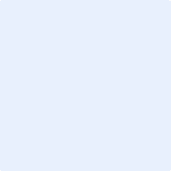 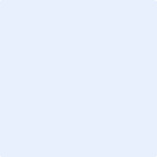 